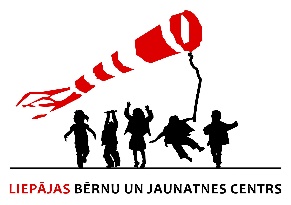 Struktūrvienības “Spārni”,”Vaduguns”,”Laumiņa” ,”Jauniešu māja”                          ApstiprinuLiepājas Bērnu un jaunatnes centra                                                                                            direktore_I. Šmēdiņa                                                                                     2022.gada 29.martā
Bērnu un jauniešu mūsdienu deju festivāls                                         “DEJA  LAIKĀ “                                                    NolikumsInterešu izglītības nodarbību īstenošanā un pasākumu organizēšanā jāievēro Ministru kabineta 2021. gada 28. septembra noteikumu Nr. 662 “Epidemioloģiskās drošības pasākumi Covid-19 infekcijas izplatības ierobežošanai” prasības.Vecākiem/izglītojamā likumiskajiem pārstāvjiem sadarbībā ar pedagogiem ir pienākums raudzīties, lai izglītojamais neapmeklē nodarbību vai pasākumu, ja viņam ir kādas akūtas veselības problēmas vai saslimšanas pazīmes.Nodarbībās vai pasākumā iesaistītās puses seko līdzi aktuālajai informācijai un ievēro konkrētajā brīdī spēkā esošās epidemioloģiskās un sanitāri higiēniskās prasības, tādējādi ir iespējamas atkāpes no nolikuma.MĒRĶISBērnu un jauniešu pilsoniskās līdzdalības, kultūras izpratnes un pašizpausmes mākslā un dejā lietpratības veicināšana.UZDEVUMIRosināt mūsdienu deju kolektīvus radošai darbībai un repertuāra dažādošanai atbilstoši deju kolektīvu mākslinieciskajam sniegumam. Stiprināt mūsdienu deju kolektīvu publiskās uzstāšanās prasmes, dalībnieku māksliniecisko un fizisko spēju attīstību, piedaloties individuāli adaptēta pasākuma sagatavošanā un norisē.Pilnveidot deju kolektīvu dalībnieku komunikācijas un sadarbības prasmes un nodrošināt kolektīvu pieredzes apmaiņu.Sekmēt festivāla norises vietas kultūrvides attīstību.Iepazīstināt sabiedrību un veicināt izprati par mūsdienu deju žanriem un stiliem, to attīstību.  ORGANIZATORILiepājas Bērnu un jaunatnes centrs sadarbībā  ar Valsts izglītības satura centru (VISC).DALĪBNIEKILatvijas izglītības un kultūras iestāžu, juridisko un fizisko personu dibināti mūsdienu deju skolu un studiju pirmsskolas, 1.-12.klašu mūsdienu deju kolektīvi.Katrs kolektīvs sagatavo 1-2 dejām pēc brīvas izvēles, kas visspilgtāk atklāj kolektīva pārstāvēto mūsdienu deju žanrus un stilus. Vienas dejas hronometrāža līdz 4 min.“Galā koncertā” un ielas koncertā vēlams dejas neatkārtot, bet drīkst dejot abos koncertos vienu un to pašu repertuāru.Dalībnieka personas datu aizsardzības nosacījumi Dalībnieki var tikt fotografēti vai filmēti, un fotogrāfijas un audiovizuālais materiāls var tikt publiskots ar mērķi popularizēt bērnu un jauniešu radošās un mākslinieciskās aktivitātes un atspoguļot to norises sabiedrības interesēs un kultūrvēsturisko liecību saglabāšanā.(www.liepajasbjc.lv, Liepājas BJC Facebook tīmekļvietnē)Dalībnieka pedagogs ir informējis pilngadīgu dalībnieku vai nepilngadīga dalībnieka likumisko pārstāvi par to, ka dalībnieks var tikt fiksēts audio, audiovizuālā un fotogrāfiju veidā un viņa personas dati var tikt apstrādāti.Norises laiks un vieta2022.gada 9.jūnijs - Koncertestrāde “Pūt’vējiņi”, Liepājā M.Valtera ielā 7.Festivāla NORISE Dalībnieku ierašanās un reģistrācija – koncertestrāde “Pūt’vējiņi”; Kolektīvu vadītāju tikšanās– koncertestrāde “Pūt’vējiņi”;Festivāla atklāšana un ielu koncerts Liepājas sirdī Rožu laukumā ;Aktivitātes: Foto orientēšanās pilsētvidē, iepazīstot Liepājas apskates objektus un meistarklases festivāla dalībniekiem;Kolektīvu mēģinājums  - koncertestrāde “Pūt’vējiņi”;Gājiens; Kolektīvu Galā koncerts-koncertestrāde “Pūt’vējiņi”; Apbalvošana.Precīza festivāla programma un laiki tiks izsūtīti divas nedēļas pirms festivāla norises.Kolektīva vadītājs ir atbildīgs par to, lai pasākuma laikā viņa vadītā kolektīva dalībnieki ievērotu sabiedriskās kārtības, sabiedrībā pieņemtās morāles un uzvedības normas, kā arī epidemioloģiskās drošības nosacījumus, rīkotāju un telpu īpašnieku iekšējās kārtības noteikumus. APBALVOŠANAFestivāla dalībnieki (kolektīvi) saņem VISC Pateicības un festivāla organizētāju             piemiņas balvas.PIETEIKŠANĀSPieteikuma anketas (pielikums Nr.1) iesniedz līdz 2022.gada 10.maijam Liepājas Bērnu un jaunatnes centra mūsdienu deju metodiķei vai sūtīt uz e-pastu aina.apene@liepaja.edu.lv, informācijas apkopošanai un festivāla “Deja laikā” nodrošināšanai.FINANSĒJUMSBērnu un jauniešu mūsdienu deju festivāls “ Deja laikā” tiek finansēts no dalības maksas.Pamatojoties uz Liepājas valstspilsētas pašvaldības Domes 2021.g.19.augusta lēmumu nr. 284/10 par Liepājas Bērnu un jaunatnes centra maksas pakalpojumiem, dalības maksa par piedalīšanos Bērnu un jauniešu mūsdienu deju festivālā “Deja laikā”  ir 7 eiro no cilvēka.Atsūtot savu pieteikuma anketu ar rekvizītiem uz  e-pastu: aina.apene@liepaja.edu.lv , tiks sagatavots rēķins apmaksai. Dalības maksu veikt ar pārskaitījumu.Kolektīvu piedalīšanos festivālā (tajā skaitā ēdināšanu, transporta izdevumus) atkarībā no iespējām finansē pašvaldība vai iestāde, kurā kolektīvs darbojas.PROJEKTA KOORDINĀTORE LIEPĀJĀLiepājas Bērnu un jaunatnes centra mūsdienu deju metodiķe Aina Apene ,  e-pasts: aina.apene@liepaja.edu.lv  , tel. 29542905.Pielikums Nr.1Pieteikuma anketa Bērnu un jauniešu mūsdienu deju festivālam “Deja laikā”Pasākuma norises vieta     LiepājaPasākuma datums 2022.gada 9.jūnijsInformācija par festivāla dalībnieku: - deju kolektīvs/grupa pilns nosaukums ________________________________________- iestāde, pie kuras darbojas kolektīvs/grupa (pilns nosaukums) _____________________ - deju kolektīva vadītājs  ___________________________________________________- e-pasta adrese, kontakttālrunis______________________________________________-  informācija par kolektīvu  ________________________- dalībnieku skaits: 	dejotāji ___________________kolektīva vadītājs (i) _______pavadošās personas _________Dalība aktivitātēs:____________________________________________________Nepieciešamais tehniskais nodrošinājums koncerta norisē_____________________________       (pirms koncerta obligāti jāsaskaņo rīkotāja tehniskās nodrošinājuma iespējas)Bankas rekvizīti rēķinam par dalības maksu:Deju kolektīva vadītājs, parakstot pieteikuma anketu, piekrīt šā nolikuma nosacījumiem un apņemas izpildīt tajā noteikto, kā arī ir informēts par to, ka deju kolektīvs un tā dalībnieki pasākuma laikā var tikt fotografēti vai filmēti, un materiāls var tikt publiskots nekomerciālos nolūkos.Anketas iesniedzējs_______________________________ (vārds, uzvārds)Datums ________________N.p.k.Dejas nosaukums ( Galā koncertam koncertestrādē “Pūt’vējiņi”Vecuma un kvalitātes grupa Horeogrāfs, mūzikas autors (pilnos vārdos)Mūzikas izpildītājs (pilnos vārdos)HronometrāžaDejas īss apraksts1.2.3.N.p.k.     Dejas nosaukums ( ielu koncertam Rožu laukumā )Vecuma un kvalitātes grupaHoreogrāfs, mūzikas autors ( pilnos vārdos)Mūzikas izpildītājs( pilnos vārdos)HronometrāžaDejas īss apraksts1.2.3.